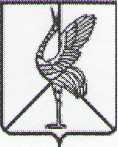 Совет городского поселения «Шерловогорское»РЕШЕНИЕ29 ноября 2016 года                                                                                  № 17поселок городского типа Шерловая ГораОб утверждении структуры администрации городского поселения «Шерловогорское» с 01.12.2016 годаВ соответствии с ч. 8 ст. 37 Федерального Закона от 6.10.2003 года № 131-ФЗ «Об общих принципах организации местного  самоуправления в Российской Федерации», ст. 27 Устава городского поселения «Шерловогорское»,  Совет городского поселения «Шерловогорское» решил:Утвердить структуру администрации городского поселения «Шерловогорское» с 01.12.2016 г. (приложение).Признать утратившим силу решение Совета городского поселения «Шерловогорское» от 26 августа 2015 года № 261  «Об утверждении структуры администрации городского поселения «Шерловогорское» с 01.09.2015 г.».Настоящее решение вступает в силу на следующий день после дня его официального опубликования (обнародования).Настоящее решение разместить на официальном сайте городского поселения «Шерловогорское» в информационно-телекоммуникационной сети «Интернет».Глава городского поселения«Шерловогорское»                                                                       А.В. ПанинПриложениек решению Совета городскогопоселения «Шерловогорское»от 29 ноября 2016 г. № 17СТРУКТУРА АДМИНИСТРАЦИИ ГОРОДСКОГО ПОСЕЛЕНИЯ «ШЕРЛОВОГОРСКОЕ» С 01.12.2016 Г.